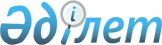 О признании утратившими силу некоторых решений маслихатаРешение Экибастузского городского маслихата Павлодарской области от 25 августа 2022 года № 137/21. Зарегистрировано в Министерстве юстиции Республики Казахстан 1 сентября 2022 года № 29362
      В соответствии со статьей 27 Закона Республики Казахстан "О правовых актах" Экибастузский городской маслихат РЕШИЛ:
      1. Признать утратившими силу некоторые решения маслихата согласно приложению к настоящему решению.
      2. Настоящее решение вводится в действие по истечении десяти календарных дней после дня его первого официального опубликования. Перечень признанных утратившими силу некоторых решений маслихата
      1. "Об утверждении Правил проведения раздельных сходов местного сообщества и количества представителей жителей сел для участия в сходе местного сообщества на территории Аккольского сельского округа города Экибастуза" от 19 июня 2014 года № 232/30 (зарегистрировано в Реестре государственной регистрации нормативных правовых актов под № 3880).
      2. "О внесении изменений в решение Экибастузского городского маслихата (очередная XXX сессия, V созыв) от 19 июня 2014 года № 232/30 "Об утверждении Правил проведения раздельных сходов местного сообщества и количества представителей жителей сел для участия в сходе местного сообщества на территории Аккольского сельского округа города Экибастуза" от 23 сентября 2014 года № 265/32 (зарегистрировано в Реестре государственной регистрации нормативных правовых актов под № 4097).
      3. "Об утверждении Правил проведения раздельных сходов местного сообщества и количества представителей жителей сел для участия в сходе местного сообщества на территории Байетского сельского округа города Экибастуза" от 19 июня 2014 года № 233/30 (зарегистрировано в Реестре государственной регистрации нормативных правовых актов под № 3879).
      4. "О внесении изменений в решение Экибастузского городского маслихата (очередная XXX сессия, V созыв) от 19 июня 2014 года № 233/30 "Об утверждении Правил проведения раздельных сходов местного сообщества и количества представителей жителей сел для участия в сходе местного сообщества на территории Байетского сельского округа города Экибастуза" от 23 сентября 2014 года № 264/32 (зарегистрировано в Реестре государственной регистрации нормативных правовых актов под № 4095).
      5. "Об утверждении Правил проведения раздельных сходов местного сообщества и количества представителей жителей сел для участия в сходе местного сообщества на территории Железнодорожного сельского округа города Экибастуза" от 19 июня 2014 года № 234/30 (зарегистрировано в Реестре государственной регистрации нормативных правовых актов под № 3885).
      6. "О внесении изменений в решение Экибастузского городского маслихата (очередная XXX сессия, V созыв) от 19 июня 2014 года № 234/30 "Об утверждении Правил проведения раздельных сходов местного сообщества и количества представителей жителей сел для участия в сходе местного сообщества на территории Железнодорожного сельского округа города Экибастуза" от 23 сентября 2014 года № 270/32 (зарегистрировано в Реестре государственной регистрации нормативных правовых актов под № 4108).
      7. "Об утверждении Правил проведения раздельных сходов местного сообщества и количества представителей жителей сел для участия в сходе местного сообщества на территории Қояндинского сельского округа города Экибастуза" от 19 июня 2014 года № 235/30 (зарегистрировано в Реестре государственной регистрации нормативных правовых актов под № 3883).
      8. "О внесении изменений в решение Экибастузского городского маслихата (очередная XXX сессия, V созыв) от 19 июня 2014 года № 235/30 "Об утверждении Правил проведения раздельных сходов местного сообщества и количества представителей жителей сел для участия в сходе местного сообщества на территории Қояндинского сельского округа города Экибастуза" от 23 сентября 2014 года № 268/32 (зарегистрировано в Реестре государственной регистрации нормативных правовых актов под № 4093).
      9. "Об утверждении Правил проведения раздельных сходов местного сообщества и количества представителей жителей села для участия в сходе местного сообщества на территории села имени академика Алькея Маргулана города Экибастуза" от 19 июня 2014 года № 240/30 (зарегистрировано в Реестре государственной регистрации нормативных правовых актов под № 3887).
      10. "О внесении изменений в решение Экибастузского городского маслихата (очередная XXX сессия, V созыв) от 19 июня 2014 года № 240/30 "Об утверждении Правил проведения раздельных сходов местного сообщества и количества представителей жителей села для участия в сходе местного сообщества на территории села имени академика Алькея Маргулана города Экибастуза" от 23 сентября 2014 года № 272/32 (зарегистрировано в Реестре государственной регистрации нормативных правовых актов под № 4106).
      11. "Об утверждении Правил проведения раздельных сходов местного сообщества и количества представителей жителей сел для участия в сходе местного сообщества на территории Сарыкамысского сельского округа города Экибастуза" от 19 июня 2014 года № 237/30 (зарегистрировано в Реестре государственной регистрации нормативных правовых актов под № 3886).
      12. "О внесении изменений в решение Экибастузского городского маслихата (очередная XXX сессия, V созыв) от 19 июня 2014 года № 237/30 "Об утверждении Правил проведения раздельных сходов местного сообщества и количества представителей жителей сел для участия в сходе местного сообщества на территории Сарыкамысского сельского округа города Экибастуза" от 23 сентября 2014 года № 271/32 (зарегистрировано в Реестре государственной регистрации нормативных правовых актов под № 4098).
      13. "Об утверждении Правил проведения раздельных сходов местного сообщества и количества представителей жителей улиц для участия в сходе местного сообщества на территории поселка Солнечный города Экибастуза" от 19 июня 2014 года № 231/30 (зарегистрировано в Реестре государственной регистрации нормативных правовых актов под № 3889).
      14. "О внесении изменений в решение Экибастузского городского маслихата (очередная XXX сессия, V созыв) от 19 июня 2014 года № 231/30 "Об утверждении Правил проведения раздельных сходов местного сообщества и количества представителей жителей улиц для участия в сходе местного сообщества на территории поселка Солнечный города Экибастуза" от 23 сентября 2014 года № 274/32 (зарегистрировано в Реестре государственной регистрации нормативных правовых актов под № 4103).
      15. "Об утверждении Правил проведения раздельных сходов местного сообщества и количества представителей жителей сел для участия в сходе местного сообщества на территории Торт-Кудукского сельского округа города Экибастуза" от 19 июня 2014 года № 238/30 (зарегистрировано в Реестре государственной регистрации нормативных правовых актов под № 3888).
      16. "О внесении изменений в решение Экибастузского городского маслихата (очередная XXX сессия, V созыв) от 19 июня 2014 года № 238/30 "Об утверждении Правил проведения раздельных сходов местного сообщества и количества представителей жителей сел для участия в сходе местного сообщества на территории Торт-Кудукского сельского округа города Экибастуза" от 23 сентября 2014 года № 273/32 (зарегистрировано в Реестре государственной регистрации нормативных правовых актов под № 4110).
      17. "Об утверждении Правил проведения раздельных сходов местного сообщества и количества представителей жителей улиц для участия в сходе местного сообщества на территории поселка Шидерты города Экибастуза" от 19 июня 2014 года № 229/30 (зарегистрировано в Реестре государственной регистрации нормативных правовых актов под № 3878).
      18. "О внесении изменений в решение Экибастузского городского маслихата (очередная XXX сессия, V созыв) от 19 июня 2014 года № 229/30 "Об утверждении Правил проведения раздельных сходов местного сообщества и количества представителей жителей улиц для участия в сходе местного сообщества на территории поселка Шидерты города Экибастуза" от 23 сентября 2014 года № 263/32 (зарегистрировано в Реестре государственной регистрации нормативных правовых актов под № 4109).
      19. "Об утверждении Правил проведения раздельных сходов местного сообщества и количества представителей жителей села для участия в сходе местного сообщества на территории села Шикылдак города Экибастуза" от 19 июня 2014 года № 230/30 (зарегистрировано в Реестре государственной регистрации нормативных правовых актов под № 3882).
      20. "О внесении изменений в решение Экибастузского городского маслихата (очередная XXX сессия, V созыв) от 19 июня 2014 года № 230/30 "Об утверждении Правил проведения раздельных сходов местного сообщества и количества представителей жителей села для участия в сходе местного сообщества на территории села Шикылдак города Экибастуза" от 23 сентября 2014 года № 267/32 (зарегистрировано в Реестре государственной регистрации нормативных правовых актов под № 4107).
      21. "Об утверждении Правил проведения раздельных сходов местного сообщества и количества представителей жителей сел для участия в сходе местного сообщества на территории Экибастузского сельского округа города Экибастуза" от 19 июня 2014 года № 239/30 (зарегистрировано в Реестре государственной регистрации нормативных правовых актов под № 3877).
      22. "О внесении изменений в решение Экибастузского городского маслихата (очередная XXX сессия, V созыв) от 19 июня 2014 года № 239/30 "Об утверждении Правил проведения раздельных сходов местного сообщества и количества представителей жителей сел для участия в сходе местного сообщества на территории Экибастузского сельского округа города Экибастуза" от 23 сентября 2014 года № 262/32 (зарегистрировано в Реестре государственной регистрации нормативных правовых актов под № 4092).
					© 2012. РГП на ПХВ «Институт законодательства и правовой информации Республики Казахстан» Министерства юстиции Республики Казахстан
				
      Секретарь Экибастузского городского маслихата 

Б. Куспеков
Приложение
к решению Экибастузского
городского маслихата
от 25 августа 2022 года
№ 137/21